FOP #88 Meeting3/13/2023- Executive Board & Trustee Meeting -- AGENDA -Call to OrderRoll CallReading of Meeting Minutes Treasurer Report CorrespondenceReports on Members Reports of CommitteesUnfinished BusinessShow up on TimePositive AttitudeStay FocusedAsk QuestionsStay on PointBe PoliteBe Patient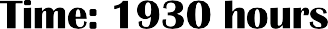 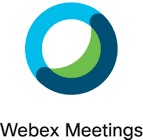 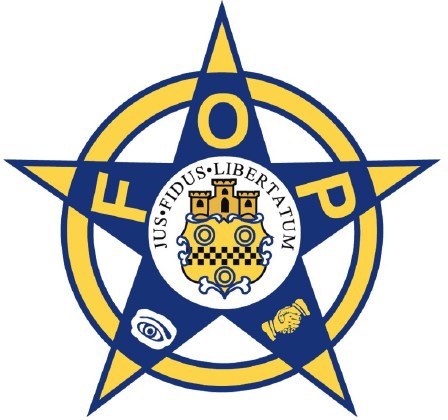 For more information contact: Vice President Jerry Brittain at jerrylbrittain@gmail.com orwww.nebraskafop88.com/contact